Załącznik Nr 1. Opis przedmiotu zamówienia – Kominiarka dzianaOpis przedmiotu zamówieniaDostawa kominiarek dzianych Przedmiot zamówienia:- 60 sztuk. kominiarek dzianychTermin realizacji zamówienia : maksymalnie 30 dni kalendarzowych od otrzymania zamówienia.Okres gwarancji , rękojmi: 24 miesiące. Przedmiot zamówienia winien być dostarczony do magazynu Centralnej Szkoły Państwowej Straży Pożarnej w Częstochowie, ul. Sabinowska 62/64, 42-200 Częstochowa, w godz. 7.30 – 15.30,                 na koszt Sprzedawcy.Przedmiot zamówienia objęty jest stawką podatku od towarów i usług w wysokości 23% zgodnie           z Ustawą o podatku od towarów i usług, z dnia 11.03.2004 r., Wymagania techniczne:- kominiarka powinna chronić całą głowę i być wykonana z jednobarwnej dzianiny w kolorze czarnym lub granatowym- w przodzie kominiarki wykonany jeden otwór na twarz, odsłaniający oczy, nos i usta. Otwór ten nie może ograniczać pola widoczności. Obrzeże otworu wykończone materiałem o strukturze ściągacza. - skład 100% bawełna- rozmiar uniwersalny.Kominiarki dziane winny być fabrycznie nowe, wykonane z materiałów w I gatunku.
Rysunek 1. Rysunek modelowy kominiarki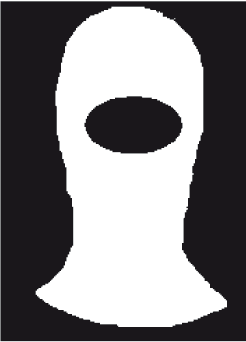 